СОВЕТ ДЕПУТАТОВ МУНИЦИПАЛЬНОГО ОБРАЗОВАНИЯ ПЕТРОВСКИЙ СЕЛЬСОВЕТ САРАКТАШСКОГО РАЙОНАОРЕНБУРГСКОЙ ОБЛАСТИТРЕТИЙ СОЗЫВРЕШЕНИЕ двадцатого   заседания Совета депутатовмуниципального образования  Петровский  сельсоветтретьего  созываот  20 декабря 2017 года        с. Петровское                                          № 93  О передаче к осуществлению части полномочий администрации  Петровского сельсовета на 2018 годВ соответствии с ст. 265  Бюджетного кодекса Российской Федерации, Федеральным законом  от 6 октября 2003 г. № 131-ФЗ «Об общих принципах организации местного самоуправления в Российской Федерации", Федеральным законом от 07 февраля 2011 года №6-ФЗ «Об общих принципах организации и деятельности контрольно-счетных органов субъектов Российской Федерации и муниципальных образований»Совет депутатов  Петровского сельсоветаР Е Ш И Л :Администрации муниципального образования  Петровский сельсовет Саракташского района Оренбургской области передать  полномочия в сфере осуществления внешнего муниципального финансового контроля  администрации муниципального образования Саракташский район Оренбургской области на 2018 год за счет межбюджетных трансфертов.Администрации муниципального образования  Петровский сельсовет Саракташского района Оренбургской области заключить соглашения с контрольно-счетным органом «Счетная палата» о передаче полномочий в сфере осуществления внешнего муниципального финансового контроля согласно пункту 1 данного решения.Настоящее решение вступает в силу после его подписания, распространяет свои правоотношения с 01.01.2018 года и подлежит официальному опубликованию на официальном сайте администрации муниципального образования  Петровский сельсовет Саракташского района Оренбургской области.Контроль за исполнением данного решения возложить на постоянную комиссию по бюджетной, налоговой и финансовой политике, собственности и экономическим вопросам, торговле и быту ( Заельская Ж.А.)Председатель Совета депутатов сельсовета,глава сельсовета                                                              	               А.А.БарсуковРазослано: прокуратуре района, администрации района, администрации сельсовета, постоянной комиссии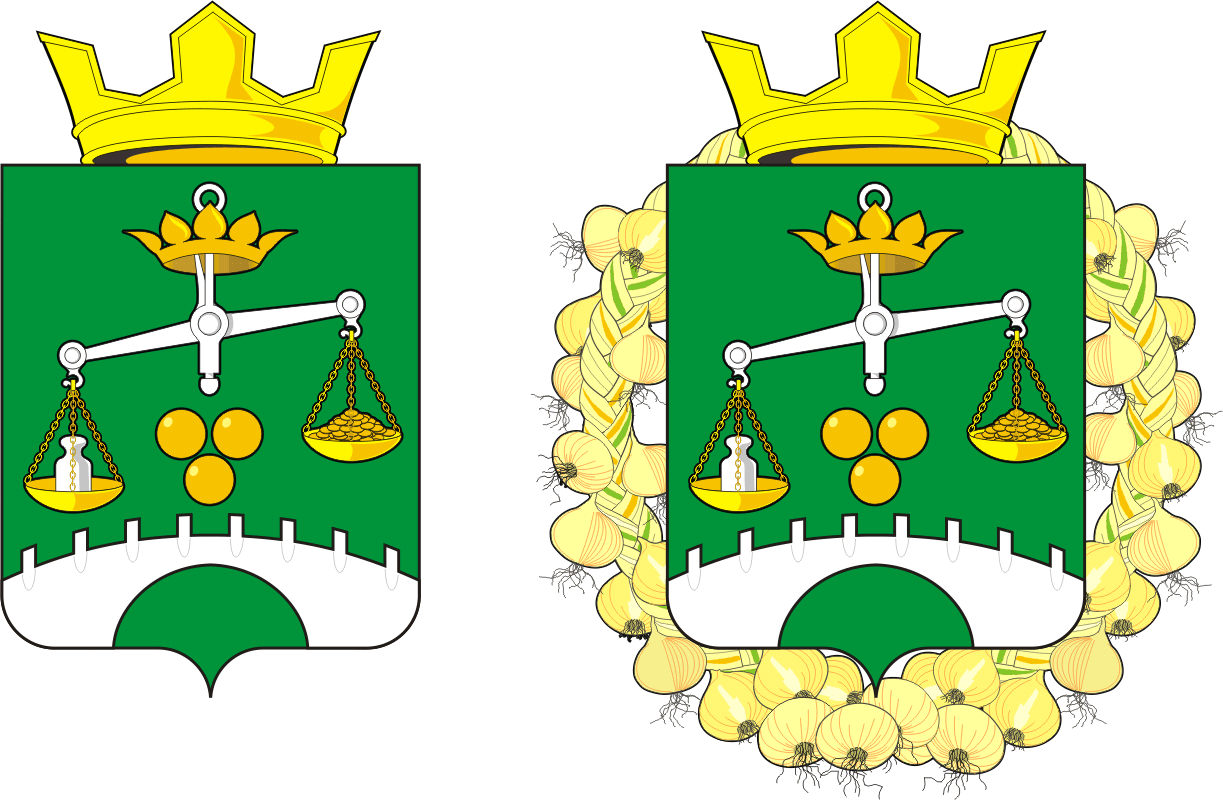 